General Supply List for Sterling Elementary Primary (Grades K-3)      2 dozen yellow, Ticonderoga #2 pencils1 box Crayola 10-pack broad line basic markers1 box 16 -24 Crayola Crayons6-10 small glue sticks or 3 large glue sticks 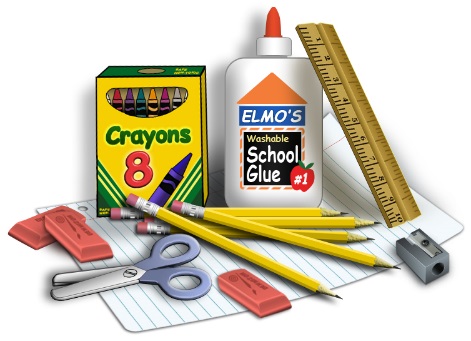 3 pink erasers 1 box Ziploc sandwich bags2 boxes of Kleenex2 containers of baby wipes1 pair of headphones/ earbuds to stay at school*Gym/Indoor shoes with non-marking soles to be left at school. Your child should be able to put these on independently. *Back Pack (w/o wheels)*1 pair child school scissorsBike helmet, if student may ever ride their bike to schoolOptional Donations:1 container disinfecting wipes (Clorox or other) Extra KleenexExtra Glue SticksQuart or Gallon sized Ziploc Bags*ONLY items marked with asterisks (scissors, gym shoes and backpack) need labeled with your child’s name, as your child will be responsible for those items. The remaining items on our supply lists will be used for whole class projects and do not need to be labeled as the entire class community shares those supplies as needed.